臺南市國民教育輔導團藝術與人文領域研習紀錄偶戲創作小舞台-場景小物製作《簽到表》(必要，請勿刪)《成果照片》一、基本資料一、基本資料一、基本資料一、基本資料學校名稱培文國小輔導團領隊郭靜芳校長服務日期105.5.11執行秘書陳春木服務時間13:20~16:30輔導團聯絡人陳春木記錄人陳春木參加人數如簽到單附件開場：研習主題為「偶戲創作小舞台-場景小物製作」配合教育部美感教育的推動，做一個教學中能應用的獨特舞台並結合道具小物的使用，期許能提升師生間互動，將戲劇融入閱讀教學，讓學生隨時能展演獨特的想像，以實作和相互觀摩方式進行。講師介紹：陳建安老師為台南大學「音樂教學」碩士。目前漚汪國小教師。教學專長：音樂；袖珍屋課程、黏土造型藝術；美感＆藝術教育研究；偶戲創作舞台互動課程設計。研習內容沙發製作1.椅面兩塊重疊黏貼，椅背及椅面各貼一層海綿。2.裁剪花步，各邊要比珍珠板多5mm，邊緣剪切口以雙面膠黏貼。 3.邊緣以1cm寬的緞帶貼上。4.以保麗龍膠黏貼組合，用橡皮筋固定待乾。5. 用緞帶打蝴蝶結後黏貼裝飾。（二）沙發製作1.身體：不織布取半徑8㎝之圓形1/3 ，黏成錐狀，尖端凹摺。2.將頭部（保麗龍球）插入身體黏住。3.手臂：手掌黏在3㎝×10㎝的布兩端後對折，黏在身體後面，注意手掌方向。4.卡紙4㎝×10㎝配合指頭粗細捲成桶狀，黏在身體內側。5.頭部黏貼毛線並畫上五官。（三）手指偶製作1.身體：不織布取半徑8㎝之圓形1/3 ，黏成錐狀，尖端凹摺。2.將頭部（保麗龍球）插入身體黏住。3.手臂：手掌黏在3㎝×10㎝的布兩端後對折，黏在身體後面，注意手掌方向。4.卡紙4㎝×10㎝配合指頭粗細捲成桶狀，黏在身體內側。5.頭部黏貼毛線並畫上五官。（四）杯子偶製作1.將鐵絲對折後插入保麗龍球黏住2.色紙裁成四張正方形，分別摺成扇形後黏成圓圈變衣領3.保麗龍之鐵絲穿過衣領圓心、杯子底部，從內部分成兩邊卡住。4.紙條4㎝× 16 ㎝對摺，兩端貼手掌，黏在杯子上當手臂。5.作帽子及頭髮，畫出五官，自由裝飾。開場：研習主題為「偶戲創作小舞台-場景小物製作」配合教育部美感教育的推動，做一個教學中能應用的獨特舞台並結合道具小物的使用，期許能提升師生間互動，將戲劇融入閱讀教學，讓學生隨時能展演獨特的想像，以實作和相互觀摩方式進行。講師介紹：陳建安老師為台南大學「音樂教學」碩士。目前漚汪國小教師。教學專長：音樂；袖珍屋課程、黏土造型藝術；美感＆藝術教育研究；偶戲創作舞台互動課程設計。研習內容沙發製作1.椅面兩塊重疊黏貼，椅背及椅面各貼一層海綿。2.裁剪花步，各邊要比珍珠板多5mm，邊緣剪切口以雙面膠黏貼。 3.邊緣以1cm寬的緞帶貼上。4.以保麗龍膠黏貼組合，用橡皮筋固定待乾。5. 用緞帶打蝴蝶結後黏貼裝飾。（二）沙發製作1.身體：不織布取半徑8㎝之圓形1/3 ，黏成錐狀，尖端凹摺。2.將頭部（保麗龍球）插入身體黏住。3.手臂：手掌黏在3㎝×10㎝的布兩端後對折，黏在身體後面，注意手掌方向。4.卡紙4㎝×10㎝配合指頭粗細捲成桶狀，黏在身體內側。5.頭部黏貼毛線並畫上五官。（三）手指偶製作1.身體：不織布取半徑8㎝之圓形1/3 ，黏成錐狀，尖端凹摺。2.將頭部（保麗龍球）插入身體黏住。3.手臂：手掌黏在3㎝×10㎝的布兩端後對折，黏在身體後面，注意手掌方向。4.卡紙4㎝×10㎝配合指頭粗細捲成桶狀，黏在身體內側。5.頭部黏貼毛線並畫上五官。（四）杯子偶製作1.將鐵絲對折後插入保麗龍球黏住2.色紙裁成四張正方形，分別摺成扇形後黏成圓圈變衣領3.保麗龍之鐵絲穿過衣領圓心、杯子底部，從內部分成兩邊卡住。4.紙條4㎝× 16 ㎝對摺，兩端貼手掌，黏在杯子上當手臂。5.作帽子及頭髮，畫出五官，自由裝飾。開場：研習主題為「偶戲創作小舞台-場景小物製作」配合教育部美感教育的推動，做一個教學中能應用的獨特舞台並結合道具小物的使用，期許能提升師生間互動，將戲劇融入閱讀教學，讓學生隨時能展演獨特的想像，以實作和相互觀摩方式進行。講師介紹：陳建安老師為台南大學「音樂教學」碩士。目前漚汪國小教師。教學專長：音樂；袖珍屋課程、黏土造型藝術；美感＆藝術教育研究；偶戲創作舞台互動課程設計。研習內容沙發製作1.椅面兩塊重疊黏貼，椅背及椅面各貼一層海綿。2.裁剪花步，各邊要比珍珠板多5mm，邊緣剪切口以雙面膠黏貼。 3.邊緣以1cm寬的緞帶貼上。4.以保麗龍膠黏貼組合，用橡皮筋固定待乾。5. 用緞帶打蝴蝶結後黏貼裝飾。（二）沙發製作1.身體：不織布取半徑8㎝之圓形1/3 ，黏成錐狀，尖端凹摺。2.將頭部（保麗龍球）插入身體黏住。3.手臂：手掌黏在3㎝×10㎝的布兩端後對折，黏在身體後面，注意手掌方向。4.卡紙4㎝×10㎝配合指頭粗細捲成桶狀，黏在身體內側。5.頭部黏貼毛線並畫上五官。（三）手指偶製作1.身體：不織布取半徑8㎝之圓形1/3 ，黏成錐狀，尖端凹摺。2.將頭部（保麗龍球）插入身體黏住。3.手臂：手掌黏在3㎝×10㎝的布兩端後對折，黏在身體後面，注意手掌方向。4.卡紙4㎝×10㎝配合指頭粗細捲成桶狀，黏在身體內側。5.頭部黏貼毛線並畫上五官。（四）杯子偶製作1.將鐵絲對折後插入保麗龍球黏住2.色紙裁成四張正方形，分別摺成扇形後黏成圓圈變衣領3.保麗龍之鐵絲穿過衣領圓心、杯子底部，從內部分成兩邊卡住。4.紙條4㎝× 16 ㎝對摺，兩端貼手掌，黏在杯子上當手臂。5.作帽子及頭髮，畫出五官，自由裝飾。開場：研習主題為「偶戲創作小舞台-場景小物製作」配合教育部美感教育的推動，做一個教學中能應用的獨特舞台並結合道具小物的使用，期許能提升師生間互動，將戲劇融入閱讀教學，讓學生隨時能展演獨特的想像，以實作和相互觀摩方式進行。講師介紹：陳建安老師為台南大學「音樂教學」碩士。目前漚汪國小教師。教學專長：音樂；袖珍屋課程、黏土造型藝術；美感＆藝術教育研究；偶戲創作舞台互動課程設計。研習內容沙發製作1.椅面兩塊重疊黏貼，椅背及椅面各貼一層海綿。2.裁剪花步，各邊要比珍珠板多5mm，邊緣剪切口以雙面膠黏貼。 3.邊緣以1cm寬的緞帶貼上。4.以保麗龍膠黏貼組合，用橡皮筋固定待乾。5. 用緞帶打蝴蝶結後黏貼裝飾。（二）沙發製作1.身體：不織布取半徑8㎝之圓形1/3 ，黏成錐狀，尖端凹摺。2.將頭部（保麗龍球）插入身體黏住。3.手臂：手掌黏在3㎝×10㎝的布兩端後對折，黏在身體後面，注意手掌方向。4.卡紙4㎝×10㎝配合指頭粗細捲成桶狀，黏在身體內側。5.頭部黏貼毛線並畫上五官。（三）手指偶製作1.身體：不織布取半徑8㎝之圓形1/3 ，黏成錐狀，尖端凹摺。2.將頭部（保麗龍球）插入身體黏住。3.手臂：手掌黏在3㎝×10㎝的布兩端後對折，黏在身體後面，注意手掌方向。4.卡紙4㎝×10㎝配合指頭粗細捲成桶狀，黏在身體內側。5.頭部黏貼毛線並畫上五官。（四）杯子偶製作1.將鐵絲對折後插入保麗龍球黏住2.色紙裁成四張正方形，分別摺成扇形後黏成圓圈變衣領3.保麗龍之鐵絲穿過衣領圓心、杯子底部，從內部分成兩邊卡住。4.紙條4㎝× 16 ㎝對摺，兩端貼手掌，黏在杯子上當手臂。5.作帽子及頭髮，畫出五官，自由裝飾。簽到表簽退表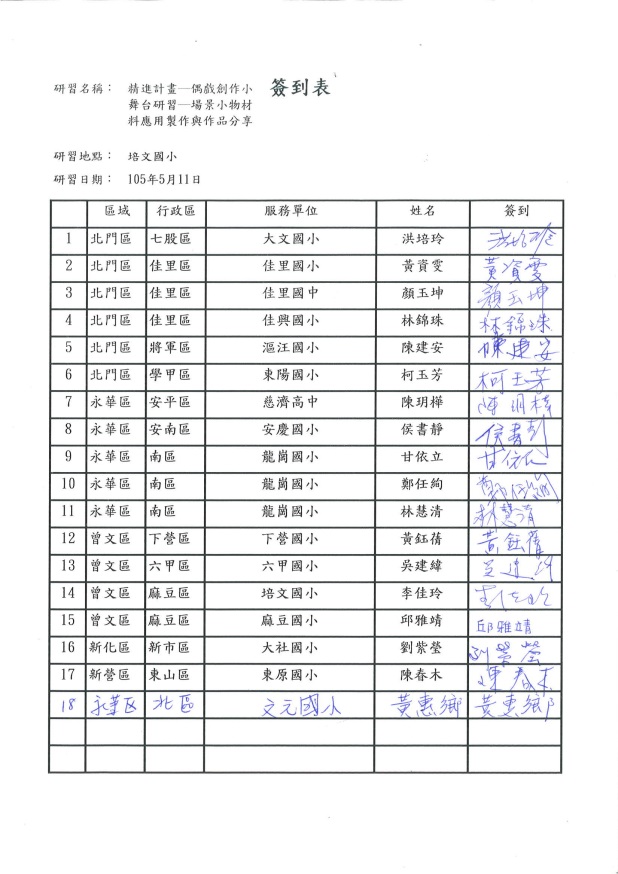 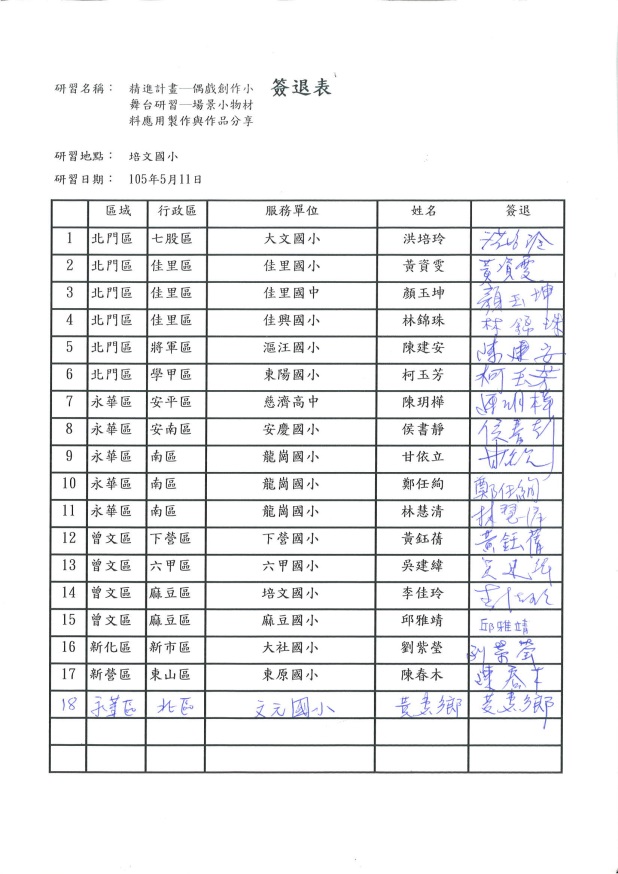 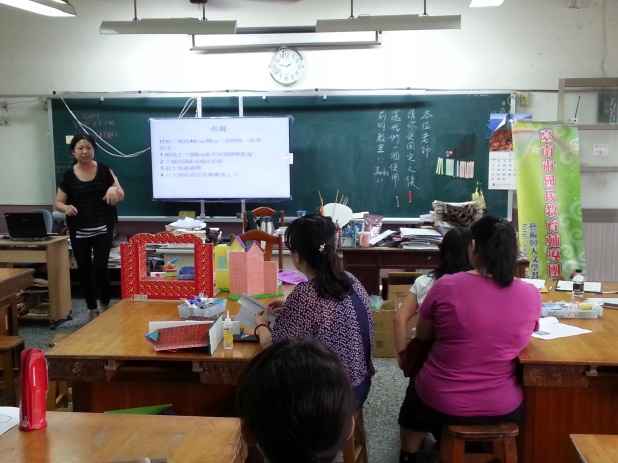 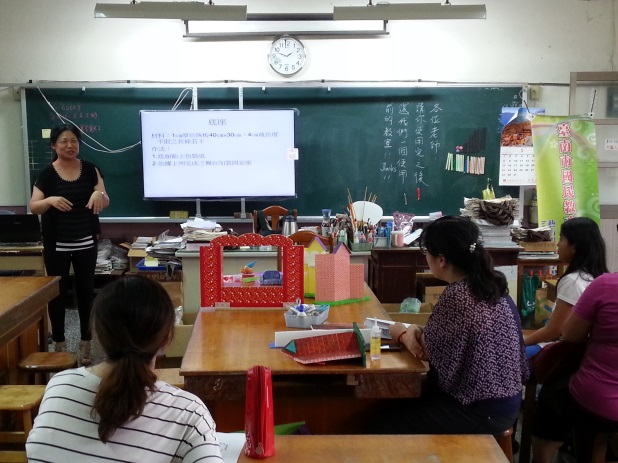 建安老師簡介舞臺布幕的使用建安老師簡介舞臺底座改善方式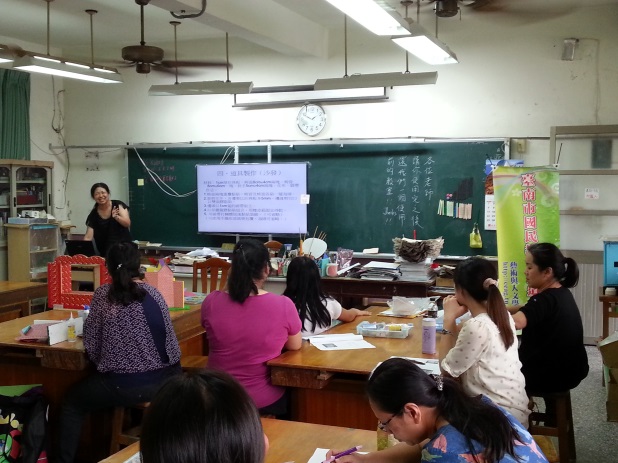 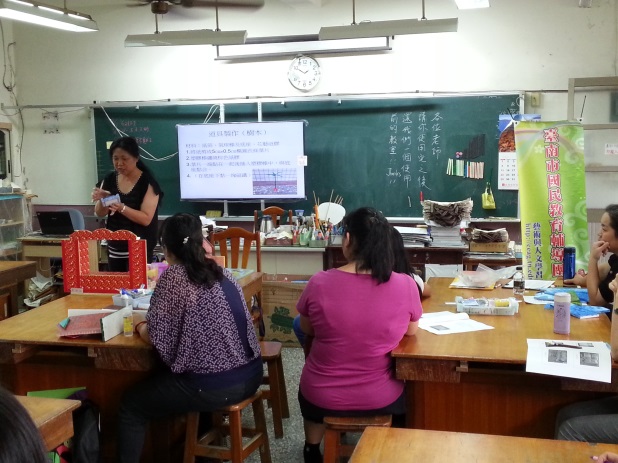 沙發製作說明樹木道具製作說明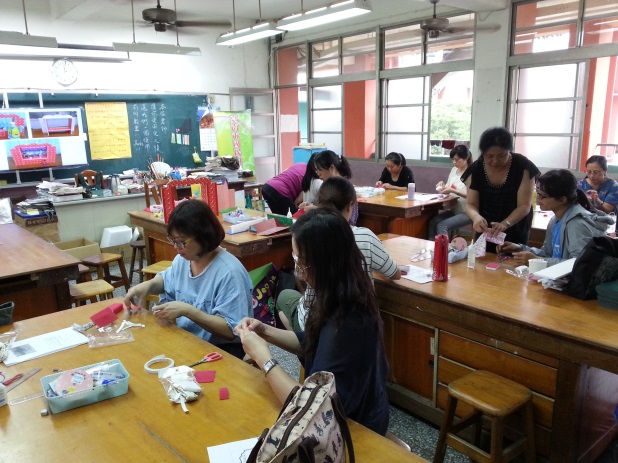 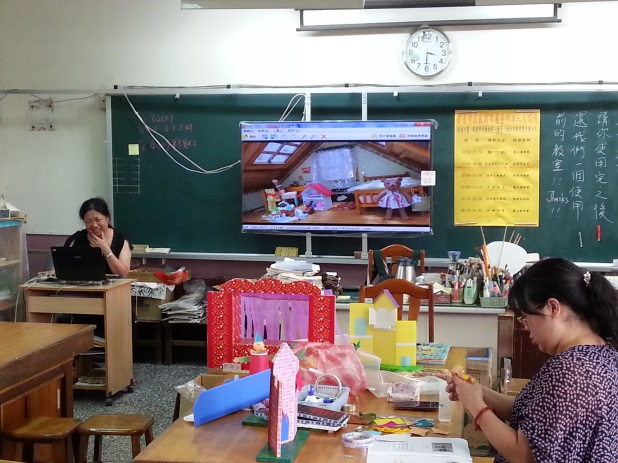 建安老師指導學員製作道具說明道具在舞臺的運用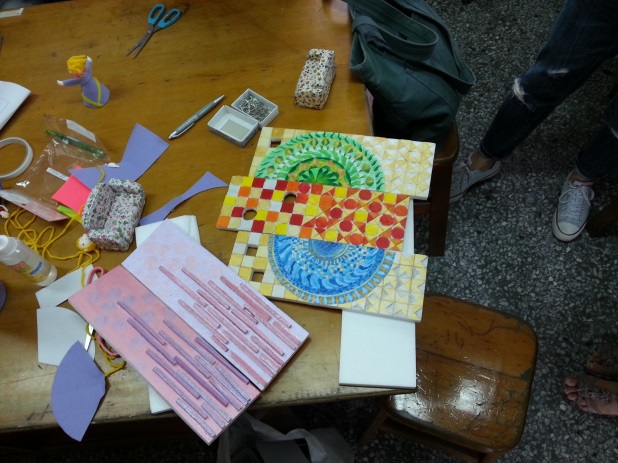 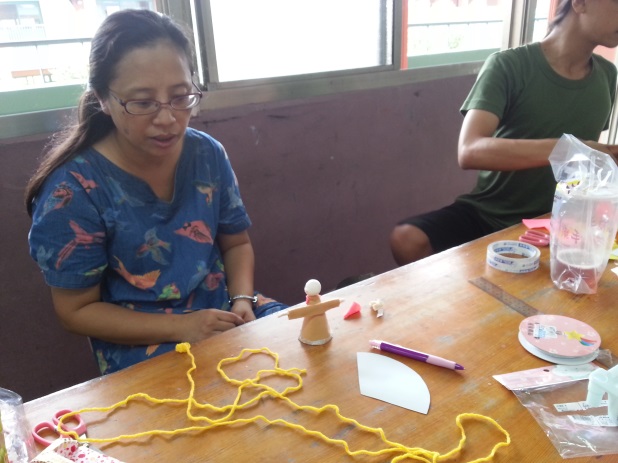 學員作品分享─舞臺製作學員作分享─杯子偶